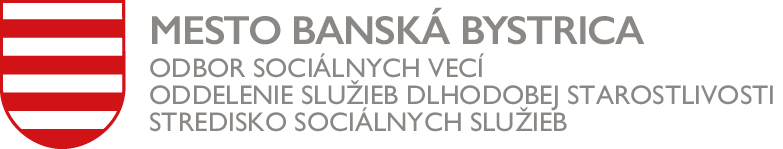 Dotazník spokojnosti rodinného príslušníka s poskytovanou sociálnou službou:                 ☐Zariadenie pre seniorovDovoľujeme si Vás požiadať o vyplnenie dotazníka, ktorého cieľom je zistiť Vašu spokojnosť, prípadne nespokojnosť s poskytovanými službami v našom zariadení. Dotazník je anonymný, získané informácie budú slúžiť pre potreby zariadenia a na účely zvyšovania kvality poskytovaných služieb.                                                                                     Z ponúknutých možností, prosím vyberte jednu, ktorá vystihuje najlepšie Váš názor.                                                                                               PhDr.  Danka Murgašová                                                                                                     vedúca zariadenia1. Aký je Váš príbuzenský vzťah (alebo iný) vzťah k nášmu prijímateľovi sociálnych 
    služieb?   otec/matkamanžel/manželkasyn/dcéravnuk/vnučka Iné : .................................................................................................................................      2. Ako dlho využíva Váš príbuzný služby nášho zariadenia? menej ako rok1 - 2 roky2 - 5 rokovviac ako 5 rokov3. Je  podľa Vášho názoru sociálna služba pre Vášho príbuzného poskytovaná v súlade so 
    základnými ľudskými právami a slobodami, prirodzenou ľudskou dôstojnosťou 
    s princípmi nediskriminácie? áno nieneviem4.  Je podľa Vášho názoru v zariadení rešpektovaný a v dostatočnej miere podporovaný 
     rozvoj schopností a zručností Vášho príbuzného. áno skôr  áno skôr nie nie neviem posúdiť5. Ako ste spokojný/spokojná s poskytovaným sociálnym poradenstvom pre Vášho 
     príbuzného a s vybavovaním  jeho záležitostí?veľmi spokojný/spokojnáskôr spokojný/spokojnáskôr nespokojný/nespokojnánespokojný/nespokojná. S čím?........................................................................................................................................................................................................................................................................6. Ako ste spokojný/spokojná s opatrovateľskými úkonmi v zariadení? veľmi spokojný/spokojnáskôr spokojný/spokojnáskôr nespokojný/nespokojnánespokojný/nespokojnáS čím?........................................................................................................................................................................................................................................................................7. Ste spokojný/spokojná s komunikáciou našich zamestnancov s Vami? veľmi spokojný/spokojnáskôr spokojný/spokojnáskôr nespokojný/nespokojnánespokojný/nespokojnáS čím?........................................................................................................................................................................................................................................................................8. Ste spokojný/spokojná so stravou, ktorú Vášmu príbuznému poskytujeme? veľmi spokojný/spokojnáskôr spokojný/spokojnáskôr nespokojný/nespokojnánespokojný/nespokojná S čím?........................................................................................................................................................................................................................................................................9. Ako ste spokojný/spokojná s vybavenosťou bytu Vášho príbuzného? veľmi spokojný/spokojnáskôr spokojný/spokojnáskôr nespokojný/nespokojnánespokojný/nespokojnáS čím?........................................................................................................................................................................................................................................................................10. Ako ste spokojný/spokojná s interiérom a vybavenosťou zariadenia? veľmi spokojný/spokojnáskôr spokojný/spokojnáskôr nespokojný/nespokojnánespokojný/nespokojnáS čím?........................................................................................................................................................................................................................................................................11. Ako ste spokojný/spokojná s exteriérom a vonkajším  vybavením zariadenia? veľmi spokojný/spokojná skôr spokojný/spokojná skôr nespokojný/nespokojná nespokojný/nespokojnáS čím?............................................................................................................................... .........................................................................................................................................12 . Ako ste spokojný/spokojná s upratovaním, udržiavaním poriadku a praním v zariadení?veľmi spokojný/spokojnáskôr spokojný/spokojnáskôr nespokojný/nespokojnánespokojný/nespokojná         S čím?........................................................................................................................................................................................................................................................................13. Ako ste spokojný/spokojná so zabezpečovanými inými službami, ktoré ponúka  
     zariadenie (kaderník, fyzioterapeut, masáže a pod.)? veľmi spokojný/spokojná spokojný/spokojná nespokojný/nespokojná veľmi nespokojný/nespokojnáČo by ste zmenili ? .....................................................................................................................................................................................................................................................14. Sú  pre Vás informácie poskytované a zverejňované zariadením dostatočné       a v zrozumiteľnej forme? áno nie čiastočne Navrhujete niečo zmeniť?........................................................................................................................................................................................................................................15. Ako by ste popísali atmosféru v našom zariadení? veľmi dobrá, až rodinnáskôr dobráneutrálnazlá16. Odporučili by ste zariadenie svojim známym alebo priateľom? ánonie17. Je niečo, čo by ste navrhovali zmeniť, zlepšiť?..................................................................................................................................................................................................................................................................................................................................................................................................................................................................................................................................................................................................................................................................................................................................................................................................................................................................................................................................................................................................................................................................................................................................................................................................................................................................................................................................................................................................................................................................................................................................................Ďakujeme za Váš čas.